教育部國民及學前教育署107學年度健康促進學校計畫師資專業成長研習實施計畫目的為協助各校健康教育相關領域師資專業成長，提升學校推動健康促進學校實證支持性環境策略模式，增進國高中小學生健康行為，特舉辦本研習。辦理單位主辦單位：教育部國民及學前教育署承辦單位：國立臺灣師範大學健康促進與衛生教育學系協辦單位：臺中市政府教育局、高雄市政府教育局參與人員各縣市健康促進學校各議題之中心學校及種子學校之承辦人參加。各縣市健康促進學校各議題之中心學校及種子學校，每校推派1-2名「健康教育」或「健康與護理」教師參加。各縣市國民教育輔導團健康與體育學習領域教師(含健康教育種子教師)。高級中等以下學校講授「健康教育」或「健康與護理」課程之非具健康教育專長之授課教師。其他對本次研習主題有興趣之各科教師。因限於場地關係，報名人數有限。課程表：詳如附件1。辦理時間與地點：南區：108年2月25日（星期一），高雄市立中正高級中學綜合大樓多媒體視聽中心（高雄市苓雅區中正一路8號）。中區：108年3月8日（星期五），臺中市政府臺灣大道惠中樓4樓集會堂（台中市西屯區臺灣大道三段99號）。以上報名區別如下（亦可跨區報名）：南區（十縣市）：嘉義縣、嘉義市、臺南市、高雄市、屏東縣、花蓮縣、臺東縣、澎湖縣、金門縣、連江縣。中區（十二縣市）：基隆市、臺北市、新北市、桃園市、宜蘭縣、新竹縣、新竹市、苗栗縣、臺中市、彰化縣、南投縣、雲林縣。報名方式及連絡人：即日起至108年2月21日(星期四)，請至報名https://bit.ly/2Fldym5，連絡人：國立臺灣師範大學簡碩君助理或黃法喬助理，連絡電話：(02)7734-1710，傳真電話：(02)2363-0326。全程參與本研習者，核發7小時教師研習時數。為響應環保政策，活動會場不主動提供紙杯、免洗餐具及塑膠袋，請與會人員自行攜帶水壺、環保筷及環保袋。本活動所需經費由教育部國民及學前教育署委託經費支應，各校出席人員請准予公差假及課務排代。本活動如遇天災等不可抗力情形，將依教育部國民及學前教育署指示延期辦理或其他修正方案。本計畫經報教育部國民及學前教育署核定後實施，修正時亦同。課程表-南區時間：108年2月25日星期(一) 地點：高雄市立中正高中107學年度健康促進學校師資專業成長研習課程表-中區時間：108年3月8日星期(五) 地點：臺中市政府臺灣大道惠中樓107學年度健康促進學校師資專業成長研習南區-高雄市中正高中 綜合教學大樓多媒體視聽中心高雄市苓雅區中正一路8號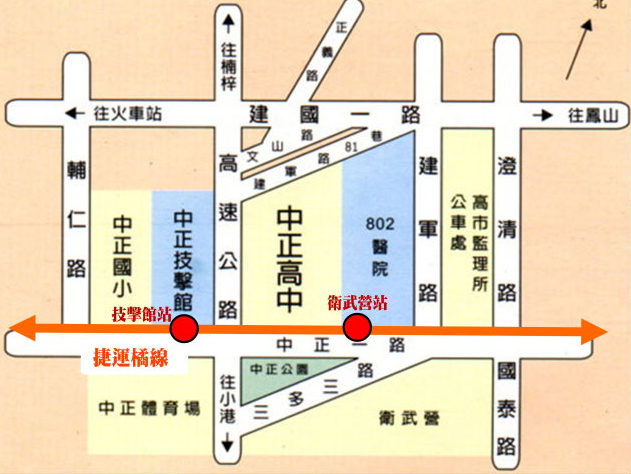 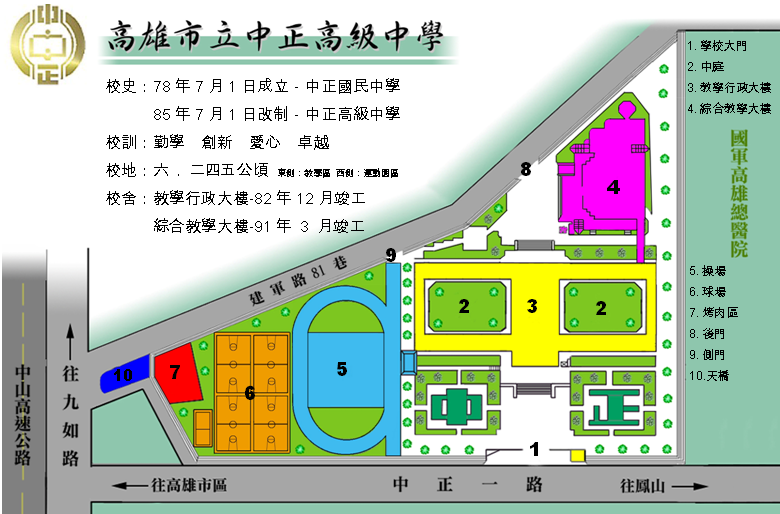 交通方式：捷運路線：衛武營站1號出口往西步行2分鐘公車路線：市公車：50、248 於中正高中站下車市公車：52、53、73、224、248接駁車、88於建軍站下車市公車：52、70於衛武營站下車。台汽、屏東客運、高雄客運於高雄縣政府站下車。中區-臺中市政府臺灣大道惠中樓(4樓集會堂)地址：40701臺中市西屯區臺灣大道三段99號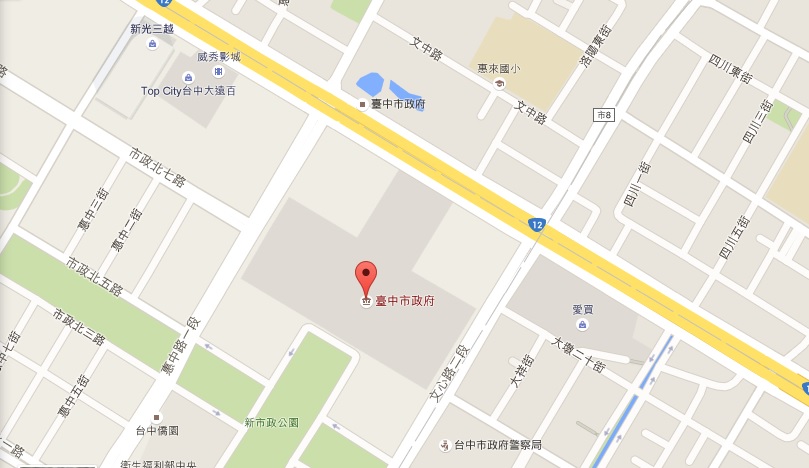 交通方式：自行開車：車輛可停至臺中市政府平面收費停車場，採累進費率，或地下一樓收費停車場，每小時20元。行駛國道1號：下【臺中交流道(臺中、沙鹿)】往指示牌「臺中」方向→行駛臺灣大道3段(路經黎明路、河南路、惠來路、惠中路)→右轉至文心路→臺中市政府臺灣大道市政大樓將在您右側，車輛可停至本府收費停車場(平面或地下一樓)。南下國道3號：於【中港系統交流道】接【國道4號(神岡、清水)】往指示牌「神岡」方向→於【臺中系統交流道】接【國道1號(后里、臺中)】往指示牌「臺中」方向→下【臺中交流道(臺中、沙鹿)】往指示牌「臺中」方向→行駛臺灣大道3段(路經黎明路、河南路、惠來路、惠中路)→右轉至文心路→臺中市政府臺灣大道市政大樓將在您右側，車輛可停至本府收費停車場(平面或地下一樓)。北上國道3號：於【快官交流道】接【中彰快速道路(74線)】往指示牌「臺中」方向→下【市政路交流道】後→右轉市政路→左轉惠中路→行駛至惠中路與臺灣大道3段交叉口→臺中市政府臺灣大道市政大樓將在您右側，車輛可停至本府收費停車場(平面或地下一樓)。搭乘火車：請至臺中火車站下站若有交通工具（如租車）：行駛臺灣大道1段→直行路經民權路、英才路、美村路一段與健行路、忠明南路與忠明路、東興路三段與漢口路一段)→行駛至臺灣大道3段與文心路交叉口→左轉至文心路→臺中市政府臺灣大道市政大樓將在您右側，車輛可停至本府收費停車場(平面或地下一樓)。轉搭優化公車專用道公車：從臺中火車站搭乘「優化公車專用道公車」到達『市政府(站牌名稱)』。搭乘高鐵：請至高鐵臺中站下站轉搭公車：到市府：高鐵臺中高鐵站步行約477公尺到達『高鐵臺中站(16月台)(站牌名稱)』，搭乘151路公車經過4個站後到達『臺中市政府(站牌名稱)』。時間主題主持/主講人9:00-9:10開幕式教育部國民及學前教育署長官衛生福利部國民健康署長官國立臺灣師範大學張鳳琴教授9:10-9:25「107學年度健康促進學校」輔導計畫及網站說明主持人：義守大學廖梨伶教授主講人：國立臺灣師範大學張鳳琴教授9:25-9:55學校推動視力保健之實證支持性環境策略與教案分享主持人：義守大學廖梨伶教授主講人：嘉義縣南興國小蔡志榮校長9:55-10:25學校推動口腔保健之實證支持性環境策略與教案分享主持人：義守大學廖梨伶教授主講人：嘉義縣頂六國小吳淑茹校長10:25-10:35茶敘茶敘10:35-11:05學校推動健康體位之實證支持性環境策略與教案分享主持人：義守大學廖梨伶教授主講人：基隆市東光國小陳湘玲老師11:05-11:35學校推動性教育(含愛滋防治)之實證支持性環境策略與教案分享主持人：義守大學廖梨伶教授主講人：臺南市大成國中陳鈺萍主任11:35-12:05學校推動菸檳防制之實證支持性環境策略與教案分享主持人：義守大學廖梨伶教授主講人：東港高中國中部顏君瑜組長12:05-13:00午餐午餐13:00-13:30學校推動全民健保(含正確用藥)之實證支持性環境策略與教案分享主持人：國立臺灣師範大學劉潔心教授主講人：新北市積穗國中龍芝寧主任13:30-13:40茶敘茶敘13:40-15:30分組討論之健康議題：主持人：國立臺灣師範大學劉潔心教授13:40-15:30視力保健帶領人：蔡志榮校長、吳佩昌醫師13:40-15:30口腔保健帶領人：吳淑茹校長、何佩珊教授13:40-15:30健康體位帶領人：陳湘玲老師、劉潔心教授13:40-15:30全民健保(含正確用藥)帶領人：龍芝寧主任、董貞吟教授13:40-15:30菸檳防制帶領人：顏君瑜組長、李春明主任13:40-15:30性教育(含愛滋病防治)帶領人：陳鈺萍主任、廖梨伶教授15:30-16:30分組報告主持人：國立臺灣師範大學張鳳琴教授16:30-17:00回饋與綜合座談教育部國民及學前教育署長官衛生福利部國民健康署長官國立臺灣師範大學張鳳琴教授各健康議題帶領師長17:00~賦歸賦歸時間主題主持/主講人9:00-9:10開幕式教育部國民及學前教育署長官衛生福利部國民健康署長官國立臺灣師範大學張鳳琴教授9:10-9:25「107學年度健康促進學校」輔導計畫及網站說明主持人：國立交通大學牛玉珍教授主講人：國立臺灣師範大學張鳳琴教授9:25-9:55學校推動視力保健之實證支持性環境策略與教案分享主持人：國立交通大學牛玉珍教授主講人：嘉義縣南興國小蔡志榮校長9:55-10:25學校推動口腔保健之實證支持性環境策略與教案分享主持人：國立交通大學牛玉珍教授主講人：臺南市北勢國小謝蕙如護理師10:25-10:35茶敘茶敘10:35-11:05學校推動健康體位之實證支持性環境策略與教案分享主持人：國立交通大學牛玉珍教授主講人：高雄市後勁國中柯君潔組長11:05-11:35學校推動性教育(含愛滋防治)之實證支持性環境策略與教案分享主持人：國立交通大學牛玉珍教授主講人：彰化縣南興國小梁桂錦主任11:35-12:05學校推動菸檳防制之實證支持性環境策略與教案分享主持人：國立交通大學牛玉珍教授主講人：東港高中國中部顏君瑜組長12:05-13:00午餐午餐13:00-13:30學校推動全民健保(含正確用藥)之實證支持性環境策略與教案分享主持人：國立臺灣師範大學廖邕教授主講人：新北市積穗國中龍芝寧主任13:30-13:40茶敘茶敘13:40-15:30分組討論之健康議題：主持人：國立臺灣師範大學廖邕教授13:40-15:30視力保健帶領人：蔡志榮校長、廖邕教授13:40-15:30口腔保健帶領人：謝蕙如護理師、何佩珊教授13:40-15:30健康體位帶領人：柯君潔組長、牛玉珍教授13:40-15:30全民健保(含正確用藥)帶領人：董貞吟教授、張鳳琴教授13:40-15:30菸檳防制帶領人：顏君瑜組長、張晏蓉教授13:40-15:30性教育(含愛滋病防治)帶領人：梁桂錦主任、龍芝寧主任15:30-16:30分組報告主持人：國立臺灣師範大學廖邕教授16:30-17:00回饋與綜合座談教育部國民及學前教育署長官衛生福利部國民健康署長官國立臺灣師範大學張鳳琴教授各健康議題帶領師長17:00~賦歸賦歸